附件1XXX确认参加云南出入境检验检疫局XX职位面试云南出入境检验检疫局人事处：本人XXX，身份证号：XXXXXXXXXXXXXXXXXX，公共科目笔试总成绩：XXXXX，报考XX职位（职位代码XXXXXXX），已进入该职位面试名单。我能够按照规定的时间和要求参加面试。                      姓名（如果传真需手写签名）：                         日期：附件2放弃面试资格声明云南出入境检验检疫局人事处：本人XXX，身份证号：XXXXXXXXXXXXXXXXXX，报考XX职位（职位代码XXXXXXXXX），已进入该职位面试名单。现因个人原因，自愿放弃参加面试，特此声明。联系电话：XXX-XXXXXXXX签名（考生本人手写）：        日期：身份证复印件粘贴处附件3同意报考证明我单位同意XXX同志报考云南出入境检验检疫局XX职位（职位代码：XXXXXXXX）公务员，该同志目前不是在职公务员或参公单位工作人员。如果该同志被贵单位录用，我们将配合办理其工作调动手续。现提供该同志有关信息如下：人事部门负责人（签字）：办公电话：  盖章（人事部门公章）                               2018年  月  日附件4待业证明云南出入境检验检疫局人事处：XXX同志，性别X，政治面貌：xx，身份证号码为：XXXXXXXX，其户籍在XXXX，现系待业人员。特此证明。  盖章                               2018年  月  日注：该证明由户籍所在地居委会、社区、街道、乡镇或相关劳动社会保障机构开具。附件5报到、面试地点位置示意图和乘车方式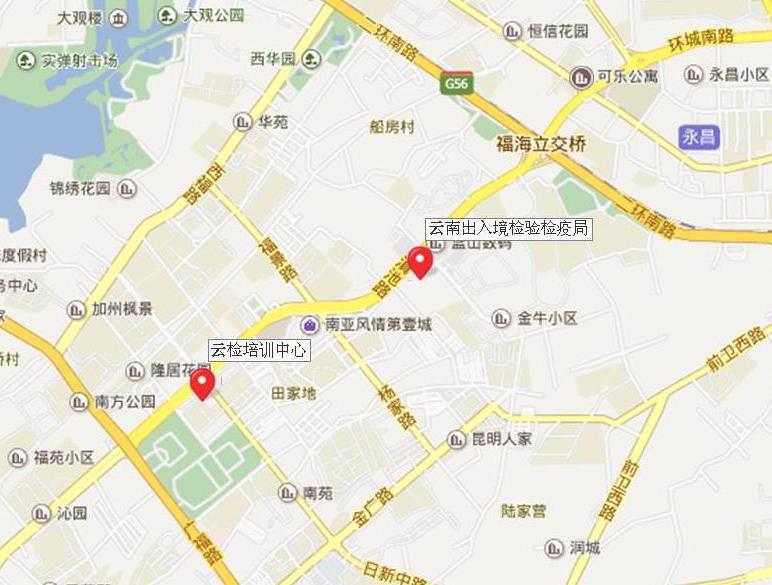 云检培训中心：云南省昆明市日新中路3号（滇池路与日新中路交叉路口）云南出入境检验检疫局：云南省昆明市西山区滇池路429号参考路线：至云检培训中心可乘坐97，109，120，166，171，C142，K52路公交车在云检培训中心站下车或44，73，91，106，A1，C8，C142，K15，K25，Z12路公交车在正和小区站下车。至云南出入境检验检疫局乘坐44，73，89，91，93，106，120，152，160，A1，K25，Z12，Z13路公交车在老年活动中心站下车。资格复审、面试地点位置示意图及乘车路线仅供参考，请考生提前了解具体地点及出行路线，确保准时到达。姓    名性    别民  族出生日期政治面貌籍  贯身份证号码身份证号码现工作单位全称现工作单位全称现担任职务全称现担任职务全称现工作单位地址现工作单位地址在本单位工作起止时间在本单位工作起止时间档案存放单位档案存放单位档案存放单位地址档案存放单位地址档案单位联系人及电话档案单位联系人及电话户籍地址户籍地址